ПРОТОКОЛ № _____Доп. Вр.                    в пользу                                           Серия 11-метровых                    в пользу                                            Подпись судьи : _____________________ /_________________________ /ПредупрежденияУдаленияПредставитель принимающей команды: ______________________ / _____________________ Представитель команды гостей: _____________________ / _________________________ Замечания по проведению игры ______________________________________________________________________________________________________________________________________________________________________________________________________________________________________________________________________________________________________________________________________________________________________________________________________________________________________________________________________________________________________________________________Травматические случаи (минута, команда, фамилия, имя, номер, характер повреждения, причины, предварительный диагноз, оказанная помощь): _________________________________________________________________________________________________________________________________________________________________________________________________________________________________________________________________________________________________________________________________________________________________________________________________________________________________________Подпись судьи:   _____________________ / _________________________Представитель команды: ______    __________________  подпись: ___________________    (Фамилия, И.О.)Представитель команды: _________    _____________ __ подпись: ______________________                                                             (Фамилия, И.О.)Лист травматических случаевТравматические случаи (минута, команда, фамилия, имя, номер, характер повреждения, причины, предварительный диагноз, оказанная помощь)_______________________________________________________________________________________________________________________________________________________________________________________________________________________________________________________________________________________________________________________________________________________________________________________________________________________________________________________________________________________________________________________________________________________________________________________________________________________________________________________________________________________________________________________________________________________________________________________________________________________________________________________________________________________________________________________________________________________________________________________________________________________________________________________________________________________________________________________________________________________________________________________________________________________________________________________________________________________________________________________________________________________________________________________________________________________________________________________________________________________________________________Подпись судьи : _________________________ /________________________/ 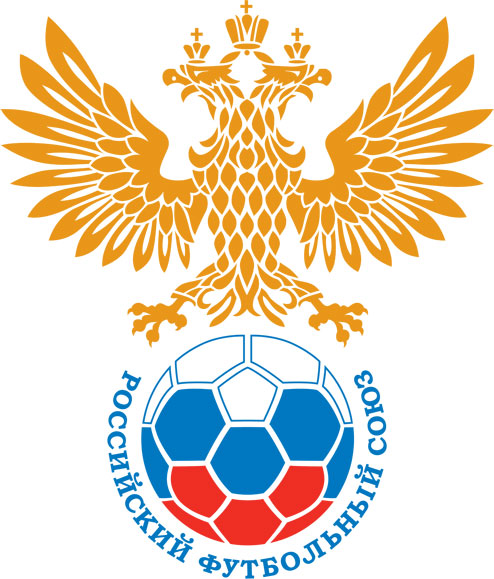 РОССИЙСКИЙ ФУТБОЛЬНЫЙ СОЮЗМАОО СФФ «Центр»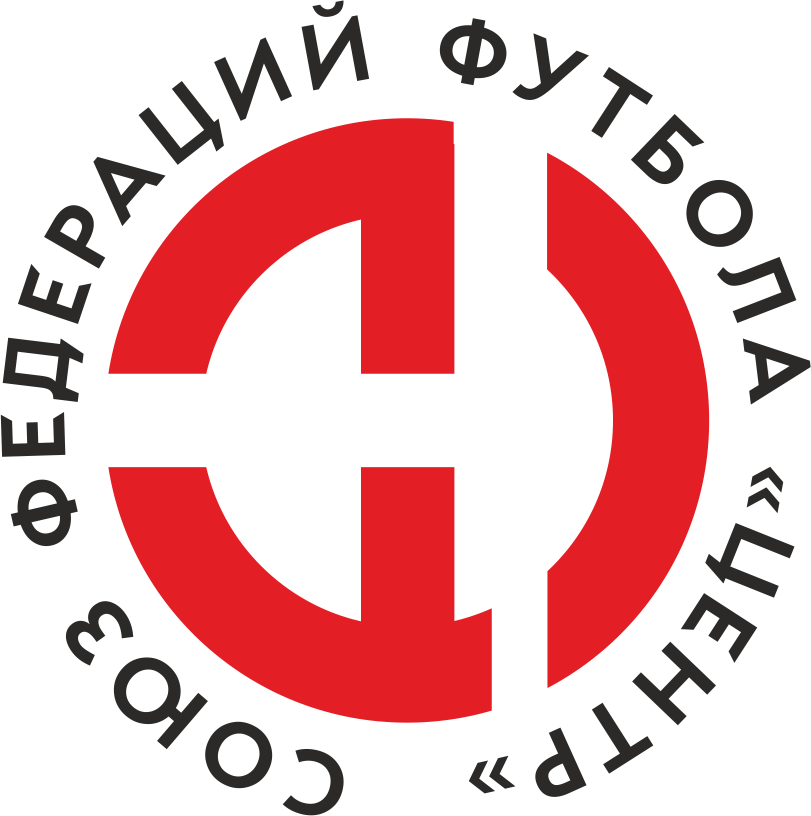    Первенство России по футболу среди команд III дивизиона, зона «Центр» _____ финала Кубка России по футболу среди команд III дивизиона, зона «Центр»Стадион «Старт» (Нововоронеж)Дата:14 ноября 2020Атом (Нововоронеж)Атом (Нововоронеж)Атом (Нововоронеж)Атом (Нововоронеж)Академия футбола (Тамбов)Академия футбола (Тамбов)команда хозяевкоманда хозяевкоманда хозяевкоманда хозяевкоманда гостейкоманда гостейНачало:14:00Освещение:ЕстественноеЕстественноеКоличество зрителей:НетРезультат:6:0в пользуАтом (Нововоронеж)1 тайм:2:0в пользув пользу Атом (Нововоронеж)Судья:Головко Богдан  (Волгоград)кат.2 кат.1 помощник:Жолобов Виталий (Волжский)кат.1 кат.2 помощник:Даниленко Дмитрий (Волгоград)кат.1 кат.Резервный судья:Резервный судья:Косякин Александркат.1 кат.Инспектор:Егоров Николай Иванович (Липецк)Егоров Николай Иванович (Липецк)Егоров Николай Иванович (Липецк)Егоров Николай Иванович (Липецк)Делегат:СчетИмя, фамилияКомандаМинута, на которой забит мячМинута, на которой забит мячМинута, на которой забит мячСчетИмя, фамилияКомандаС игрыС 11 метровАвтогол1:0Дмитрий ЛавлинскийАтом (Нововоронеж)72:0Денис Якунин Атом (Нововоронеж)373:0Сергей КолпаковАтом (Нововоронеж)514:0Сергей КолпаковАтом (Нововоронеж)585:0Денис Якунин Атом (Нововоронеж)656:0Дмитрий СапельниковАтом (Нововоронеж)74Мин                 Имя, фамилия                          КомандаОснованиеРОССИЙСКИЙ ФУТБОЛЬНЫЙ СОЮЗМАОО СФФ «Центр»РОССИЙСКИЙ ФУТБОЛЬНЫЙ СОЮЗМАОО СФФ «Центр»РОССИЙСКИЙ ФУТБОЛЬНЫЙ СОЮЗМАОО СФФ «Центр»РОССИЙСКИЙ ФУТБОЛЬНЫЙ СОЮЗМАОО СФФ «Центр»РОССИЙСКИЙ ФУТБОЛЬНЫЙ СОЮЗМАОО СФФ «Центр»РОССИЙСКИЙ ФУТБОЛЬНЫЙ СОЮЗМАОО СФФ «Центр»Приложение к протоколу №Приложение к протоколу №Приложение к протоколу №Приложение к протоколу №Дата:14 ноября 202014 ноября 202014 ноября 202014 ноября 202014 ноября 2020Команда:Команда:Атом (Нововоронеж)Атом (Нововоронеж)Атом (Нововоронеж)Атом (Нововоронеж)Атом (Нововоронеж)Атом (Нововоронеж)Игроки основного составаИгроки основного составаЦвет футболок: Синие       Цвет гетр: СиниеЦвет футболок: Синие       Цвет гетр: СиниеЦвет футболок: Синие       Цвет гетр: СиниеЦвет футболок: Синие       Цвет гетр: СиниеНЛ – нелюбительНЛОВ – нелюбитель,ограничение возраста НЛ – нелюбительНЛОВ – нелюбитель,ограничение возраста Номер игрокаЗаполняется печатными буквамиЗаполняется печатными буквамиЗаполняется печатными буквамиНЛ – нелюбительНЛОВ – нелюбитель,ограничение возраста НЛ – нелюбительНЛОВ – нелюбитель,ограничение возраста Номер игрокаИмя, фамилияИмя, фамилияИмя, фамилия1Дмитрий Дедович Дмитрий Дедович Дмитрий Дедович 13Андрей Силкин Андрей Силкин Андрей Силкин 85Дмитрий Лавлинский Дмитрий Лавлинский Дмитрий Лавлинский 36Ян Ильченко  Ян Ильченко  Ян Ильченко  17Денис Якунин  (к)Денис Якунин  (к)Денис Якунин  (к)98Сергей Тонких Сергей Тонких Сергей Тонких 21Владимир Мезинов  Владимир Мезинов  Владимир Мезинов  19Дмитрий Сапельников Дмитрий Сапельников Дмитрий Сапельников 80Денис Лутай Денис Лутай Денис Лутай 10Сергей Колпаков Сергей Колпаков Сергей Колпаков 7Сергей Мягкий Сергей Мягкий Сергей Мягкий Запасные игроки Запасные игроки Запасные игроки Запасные игроки Запасные игроки Запасные игроки 3Иван БорсяковИван БорсяковИван Борсяков57Александр АкуловАлександр АкуловАлександр Акулов24Антон МамонтовАнтон МамонтовАнтон Мамонтов23Максим БеляевМаксим БеляевМаксим Беляев96Александр АлексеевАлександр АлексеевАлександр Алексеев28Владислав ЖивоглазовВладислав ЖивоглазовВладислав Живоглазов19Константин АзаровКонстантин АзаровКонстантин Азаров88Алексей СиротинАлексей СиротинАлексей СиротинТренерский состав и персонал Тренерский состав и персонал Фамилия, имя, отчествоФамилия, имя, отчествоДолжностьДолжностьТренерский состав и персонал Тренерский состав и персонал 1Сергей Сергеевич ПанинНачальник командыНачальник командыТренерский состав и персонал Тренерский состав и персонал 234567ЗаменаЗаменаВместоВместоВместоВышелВышелВышелВышелМинМинСудья: _________________________Судья: _________________________Судья: _________________________11Денис ЛутайДенис ЛутайДенис ЛутайАлександр АкуловАлександр АкуловАлександр АкуловАлександр Акулов585822Сергей МягкийСергей МягкийСергей МягкийИван БорсяковИван БорсяковИван БорсяковИван Борсяков6969Подпись Судьи: _________________Подпись Судьи: _________________Подпись Судьи: _________________33Владимир Мезинов Владимир Мезинов Владимир Мезинов Антон МамонтовАнтон МамонтовАнтон МамонтовАнтон Мамонтов7272Подпись Судьи: _________________Подпись Судьи: _________________Подпись Судьи: _________________44Денис Якунин Денис Якунин Денис Якунин Александр АлексеевАлександр АлексеевАлександр АлексеевАлександр Алексеев737355Андрей СилкинАндрей СилкинАндрей СилкинМаксим БеляевМаксим БеляевМаксим БеляевМаксим Беляев797966Сергей КолпаковСергей КолпаковСергей КолпаковВладислав ЖивоглазовВладислав ЖивоглазовВладислав ЖивоглазовВладислав Живоглазов858577Ян Ильченко Ян Ильченко Ян Ильченко Константин АзаровКонстантин АзаровКонстантин АзаровКонстантин Азаров8888        РОССИЙСКИЙ ФУТБОЛЬНЫЙ СОЮЗМАОО СФФ «Центр»        РОССИЙСКИЙ ФУТБОЛЬНЫЙ СОЮЗМАОО СФФ «Центр»        РОССИЙСКИЙ ФУТБОЛЬНЫЙ СОЮЗМАОО СФФ «Центр»        РОССИЙСКИЙ ФУТБОЛЬНЫЙ СОЮЗМАОО СФФ «Центр»        РОССИЙСКИЙ ФУТБОЛЬНЫЙ СОЮЗМАОО СФФ «Центр»        РОССИЙСКИЙ ФУТБОЛЬНЫЙ СОЮЗМАОО СФФ «Центр»        РОССИЙСКИЙ ФУТБОЛЬНЫЙ СОЮЗМАОО СФФ «Центр»        РОССИЙСКИЙ ФУТБОЛЬНЫЙ СОЮЗМАОО СФФ «Центр»        РОССИЙСКИЙ ФУТБОЛЬНЫЙ СОЮЗМАОО СФФ «Центр»Приложение к протоколу №Приложение к протоколу №Приложение к протоколу №Приложение к протоколу №Приложение к протоколу №Приложение к протоколу №Дата:Дата:14 ноября 202014 ноября 202014 ноября 202014 ноября 202014 ноября 202014 ноября 2020Команда:Команда:Команда:Академия футбола (Тамбов)Академия футбола (Тамбов)Академия футбола (Тамбов)Академия футбола (Тамбов)Академия футбола (Тамбов)Академия футбола (Тамбов)Академия футбола (Тамбов)Академия футбола (Тамбов)Академия футбола (Тамбов)Игроки основного составаИгроки основного составаЦвет футболок: Красные   Цвет гетр:  КрасныеЦвет футболок: Красные   Цвет гетр:  КрасныеЦвет футболок: Красные   Цвет гетр:  КрасныеЦвет футболок: Красные   Цвет гетр:  КрасныеНЛ – нелюбительНЛОВ – нелюбитель,ограничение возрастаНЛ – нелюбительНЛОВ – нелюбитель,ограничение возрастаНомер игрокаЗаполняется печатными буквамиЗаполняется печатными буквамиЗаполняется печатными буквамиНЛ – нелюбительНЛОВ – нелюбитель,ограничение возрастаНЛ – нелюбительНЛОВ – нелюбитель,ограничение возрастаНомер игрокаИмя, фамилияИмя, фамилияИмя, фамилия1Илья Кораблев Илья Кораблев Илья Кораблев 31Иван Бзикадзе Иван Бзикадзе Иван Бзикадзе 29Александр Евтин Александр Евтин Александр Евтин 25Никита Теселкин Никита Теселкин Никита Теселкин 24Михаил Смоляков Михаил Смоляков Михаил Смоляков 30Владимир Госинкеев Владимир Госинкеев Владимир Госинкеев 27Илья Лосев Илья Лосев Илья Лосев 21Тимофей Угрюмов Тимофей Угрюмов Тимофей Угрюмов 10Алексей Попов (к)Алексей Попов (к)Алексей Попов (к)32Роман Жеребятьев Роман Жеребятьев Роман Жеребятьев 18Артем Мухаренов Артем Мухаренов Артем Мухаренов Запасные игроки Запасные игроки Запасные игроки Запасные игроки Запасные игроки Запасные игроки 16Данила ИвановДанила ИвановДанила Иванов28Владислав ПавельевВладислав ПавельевВладислав Павельев15Кирилл МачихинКирилл МачихинКирилл Мачихин13Михаил УсанинМихаил УсанинМихаил Усанин7Никита ПервушинНикита ПервушинНикита Первушин14Денис СадчиковДенис СадчиковДенис Садчиков9Владислав МанашкинВладислав МанашкинВладислав МанашкинТренерский состав и персонал Тренерский состав и персонал Фамилия, имя, отчествоФамилия, имя, отчествоДолжностьДолжностьТренерский состав и персонал Тренерский состав и персонал 1Тренерский состав и персонал Тренерский состав и персонал 234567Замена Замена ВместоВместоВышелМинСудья : ______________________Судья : ______________________11Никита ТеселкинНикита ТеселкинВладислав Павельев4622Тимофей УгрюмовТимофей УгрюмовМихаил Усанин53Подпись Судьи : ______________Подпись Судьи : ______________Подпись Судьи : ______________33Илья КораблевИлья КораблевДанила Иванов56Подпись Судьи : ______________Подпись Судьи : ______________Подпись Судьи : ______________44Алексей ПоповАлексей ПоповКирилл Мачихин6155Михаил СмоляковМихаил СмоляковДенис Садчиков7166Артем МухареновАртем МухареновВладислав Манашкин7677Кирилл МачихинКирилл МачихинНикита Первушин83        РОССИЙСКИЙ ФУТБОЛЬНЫЙ СОЮЗМАОО СФФ «Центр»        РОССИЙСКИЙ ФУТБОЛЬНЫЙ СОЮЗМАОО СФФ «Центр»        РОССИЙСКИЙ ФУТБОЛЬНЫЙ СОЮЗМАОО СФФ «Центр»        РОССИЙСКИЙ ФУТБОЛЬНЫЙ СОЮЗМАОО СФФ «Центр»   Первенство России по футболу среди футбольных команд III дивизиона, зона «Центр» _____ финала Кубка России по футболу среди футбольных команд III дивизиона, зона «Центр»       Приложение к протоколу №Дата:14 ноября 2020Атом (Нововоронеж)Академия футбола (Тамбов)команда хозяевкоманда гостей